SZCZEGÓŁOWY OPIS PRZEDMIOTU ZAMÓWIENIANazwa zamówienia: WYKONANIE i DOSTAWA ARTYKUŁÓW/PRODUKTÓW INFORMACYJNO - PROMOCYJNYCH TYPU: MASKOTKI-MISIE SŁUŻĄCE KAMPANII ŚWIADOMOŚCIOWEJ DLA ROPS OPOLE W RAMACH PROJEKTU UE.Zamówienie realizowane jest w ramach projektu pn. „Bliżej rodziny i dziecka - wsparcie rodzin przeżywających problemy opiekuńczo - wychowawcze oraz wsparcie pieczy zastępczej – III edycja” w ramach Regionalnego Programu Operacyjnego Województwa Opolskiego 2014 – 2020 (RPO WO), Oś priorytetowa VIII Integracja społeczna, Działanie 8.1 Dostęp do wysokiej jakości usług zdrowotnych i społecznych w zakresie wspierania rodziny i pieczy zastępczejSzczegółowy opis przedmiotu zamówienia:Nazwa produktuOpisZdjęcie poglądowe/Ilość sztukMaskotki- maskotki-misie- wykonane z miękkiego materiału, przyjemnego w dotyku,- wypełnienie poliestrowe lub silikonowe / włókno poliestrowe tak aby zachować odpowiedni kształt maskotki,- buźki naszyte oraz wykonane techniką krawiecką tak aby przypominało misia,- wymiary dla 1 sztuki (szer./wys.): ok. 9/15cm, waga zestawu: +/- 60g,- całość wykończenia zgodnie z techniką krawiecką,- pakowane po 10 szt. w folii z nakleją 
(wzór poniżej)Poglądowy wzór logotypów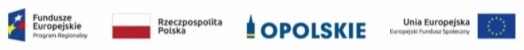 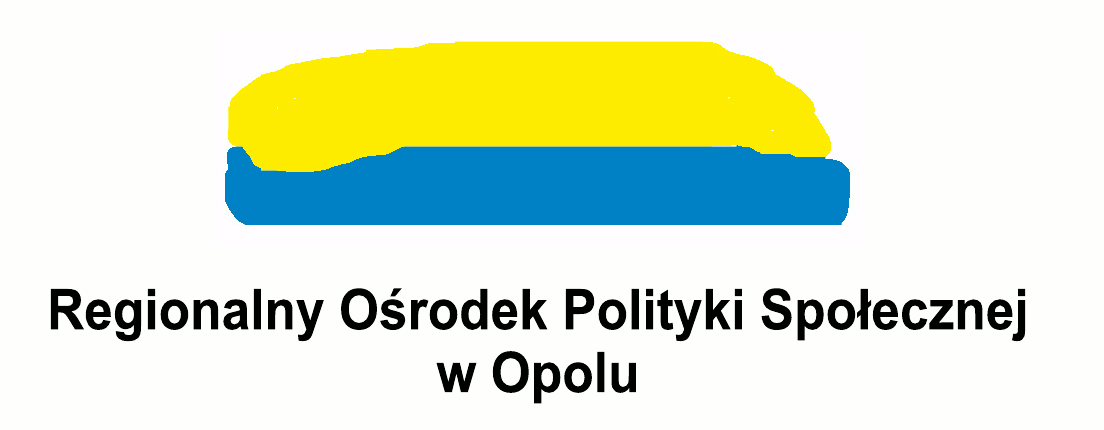 300 szt.Zdjęcie poglądowe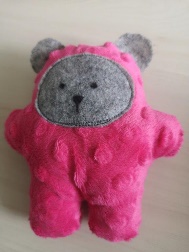 